Título: Exploro mi espacio y juego con todosPROPÓSITOS DE APRENDIZAJE Y EVIDENCIAS DE APRENDIZAJEPREPARACIÓN DE LA SESIÓNMOMENTOS DE LA SESIÓNEn grupo claseSolicita a los estudiantes que para esta actividad “Yo me ubico en mi espacio” te ayuden a colocar los aros, tal como indica el gráfico. Explica a los estudiantes que se deben ubicar en columnas y dentro de cada aro.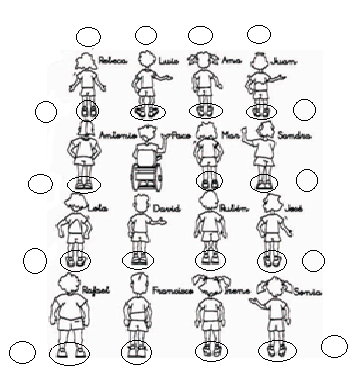 Diles que irás mencionando direcciones: derecha, izquierda, adelante, atrás y ellos deberán desplazarse a los aros que están ubicados a su alrededor. Luego de realizar varias repeticiones y cuando observes que los niños/as lograron afianzar el trabajo, realizarás las siguientes preguntas: “¿En qué fila está Juan? ¿En qué fila está Sandra?”. Así sucesivamente vas preguntando a toda la clase.Con relación a la ubicación de David, los estudiantes responderán las siguientes preguntas: “A su derecha tiene a…”, “a su izquierda está…”, “delante de él está…” y “detrás de él está…“. Luego toma otros nombres como referencia para repetir las mismas preguntas.Pide a los estudiantes que propongan de qué manera pueden realizar la actividad para no chocarse con los compañeros al momento de desplazarse de aro a aro. Por ejemplo, pueden salir propuestas como esperar que mi compañero que está en un aro, salga primero antes de entrar a otro, o avisarle al compañero que debe moverse, entre otros. Es importante que resaltes las propuestas positivas que surgen de los estudiantes, que sean puestas en práctica y compartidas con los demás niños y niñas.La siguiente actividad se llama “Regresen a su casa”.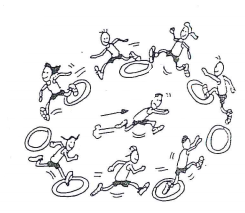 Junto a los estudiantes deben distribuir los aros formando un círculo dentro del espacio de trabajo.Ubica a los estudiantes dentro de cada aro, menos a uno que se ubicará en el centro del círculo.A tu señal todos los niños y niñas cambiarán de aro, corriendo por su lado derecho, es este momento donde aprovechará el niño/a del centro para lograr ocupar un aro. Si el estudiante consigue ingresar al aro ocupará una casa y el que se quedó sin aro, pasará a ocupar el centro, para repetir la misma acción.Pregunta a los estudiantes con qué otras direcciones pueden jugar (izquierda, adelante, otros).Pon en práctica la propuesta de los estudiantes y observa lo que sucede. Después de unos minutos de práctica reflexiona con los estudiantes si les fue fácil orientarse para el lado que corrían. Promueve el diálogo para que todos y todas participen manifestando su experiencia.Comunica a los estudiantes el nombre de la actividad “Las cuatro esquinas” y pregúntales que les sugiere el título. Luego de recoger los aportes de los niños y niñas explícales cómo se organizarán para el juego.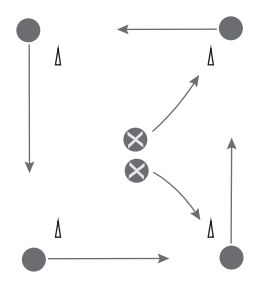 Distribuye dos equipos de igual cantidad de participantes considerando las diferentes características (físicas, de género) de tal forma que ambos equipos tengan las mismas oportunidades de éxito. Para cada equipo forma un cuadrado, marcando cada esquina con un cono. El tamaño del cuadrado será de 8 metros de lado. Indica a los estudiantes que se colocarán 3 en cada esquina, los restantes de ese equipo se colocan al centro del cuadrado.Cuando los niños y niñas estén ubicados en sus respectivos lugares y a tu señal, los estudiantes que se encuentran en las esquinas, tratarán  de cambiar a otra  esquina  y los que están en el centro intentarán ocupar una de las esquinas.Señala que los que se quedaron sin esquina pasan al centro para la siguiente ronda.Luego, proponles el reto de realizar la actividad sin ninguna señal y que ellos mismos decidan en qué momento cambian de lugar.Actividad de cierre Para este juego pide a los estudiantes que formen un círculo grande. Una vez ahí, indica que se sienten en el suelo, con las piernas cruzadas en mariposa. Se dejará un sitio libre y el estudiante que esté a la derecha del espacio libre comienza diciendo: “El sitio de mi derecha está libre, quiero que se siente… Carlos”. El estudiante que ha sido nombrado irá a sentarse en el sitio libre. Continúa el juego el niño que ahora tiene el sitio libre a su derecha.En grupo claseTerminada la actividad, aprovecha la formación en círculo y reflexionen juntos sobre las actividades desarrolladas en la sesión. Pregúntales: “¿Quién  puede mencionar las direcciones a las que se desplazó en “Las cuatro esquinas”? ¿Cómo se han sentido con las actividades realizadas?”. Orienta el diálogo para que conversen sobre las direcciones que han puesto en práctica el día de hoy. ¿Todos podrían dar referencia de las cosas que hay en su salón?, ¿de qué manera?Además, pregúntales qué tal les fue con las precauciones que tomaron para evitar accidentes y/o golpes. “¿Fue necesario establecer ciertas reglas?”.Finaliza la sesión guiando el adecuado aseo de manos, así como el uso responsable del agua.REFLEXIONES SOBRE EL APRENDIZAJE¿Qué avances tuvieron mis estudiantes?¿Qué dificultades tuvieron mis estudiantes? ¿Qué aprendizajes debo reforzar en la siguiente sesión?¿Qué actividades, estrategias y materiales funcionaron, y cuáles no?ANEXO:PROPUESTA DE LABERINTO A DIBUJAR EN EL PATIO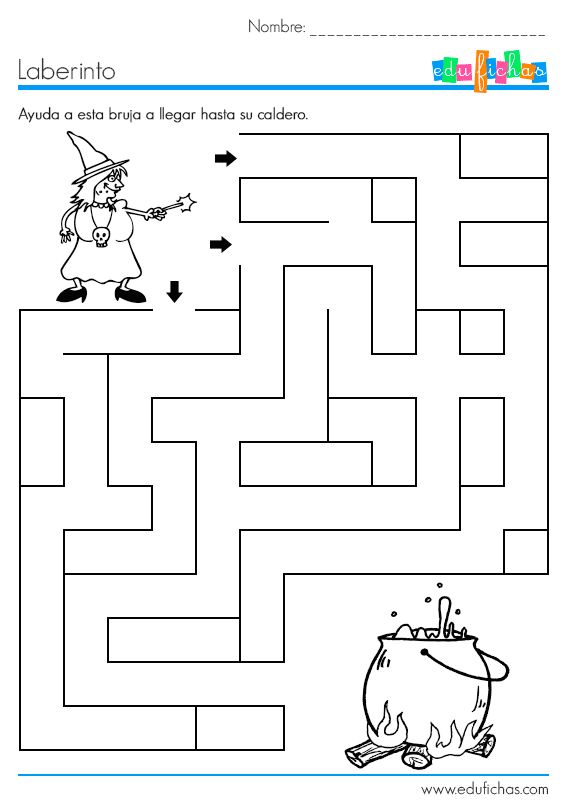 Competencias y capacidadesDesempeños¿Qué nos dará evidencias de aprendizaje?Se desenvuelve de manera autónoma a través de su motricidad Comprende su cuerpo.Se orienta en el espacio y tiempo con relación a sí mismo y a otros puntos de referencia; reconoce sus posibilidades de equilibrio con diferentes bases de sustentación en acciones lúdicas.Realiza juegos donde demuestra su orientación espacial, su equilibrio, aceptando la participación de todos. RúbricaInteractúa a través de sus habilidades sociomotrices Se relaciona utilizando sus habilidades sociomotricesMuestra una actitud de respeto en la práctica de actividades lúdicas y evita juegos bruscos, amenazas o apodos; acepta la participación de todos sus compañeros.Realiza juegos donde demuestra su orientación espacial, su equilibrio, aceptando la participación de todos. RúbricaEnfoques transversalesActitudes o acciones observablesEnfoque de derechosDocentes y estudiantes muestran disposición para conversar con sus pares; intercambian ideas o afectos para construir juntos una postura en común.Enfoque orientación al bien común Docentes y estudiantes muestran disposición para compartir los materiales, las actividades, las instalaciones y el tiempo, con sentido de equidad.¿Qué necesitamos hacer antes de la sesión?¿Qué recursos o materiales se utilizarán?Revisa esta propuesta con anticipación, enriquécela con actividades según las necesidades de tus estudiantes y que permitan el desarrollo del propósito de la sesión.Selecciona y acondiciona el espacio donde desarrollarás la sesión, velando por la seguridad de tus estudiantes.Prepara los materiales que vas a utilizar para desarrollar las actividades. Para iniciar esta clase, debes dibujar con anticipación el “laberinto” presentado en la actividad de inicio. (Ver anexo)Tizas de coloresCordones de zapatillasArosConosInicioTiempo aproximado: 20 minEn grupo claseDales la bienvenida a los estudiantes e invítalos a formar un semicírculo en el centro del campo. Pregúntales: “¿Qué te pueden decir del lugar en el que se encuentran? ¿Qué características tiene ese campo o patio?”. Orienta para que los estudiantes respondan con características en función al tamaño, distancias, objetos ubicaciones, etc.A continuación, invítalos a participar en el juego “El laberinto”, en el que deberán encontrar la salida evitando perderse.Actividad de inicioPara propiciar que la actividad sea más ágil y rápida considera dibujar más de un laberinto.Ubícalos en la parte de inicio del laberinto en parejas. 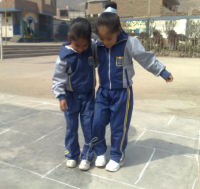 Dale un cordón a cada pareja y pídeles que se aten los tobillos para luego cogerse de la cintura de su compañero.De esa manera y ordenadamente pasarán por el laberinto hasta salir. Pídeles a los estudiantes que propongan una regla para evitar que se puedan caer o golpear entre ellos.Cuando veas que han resuelto por lo menos la mitad del recorrido, indica a la siguiente pareja que ingrese.Finalizada la actividad pregunta: “¿Para qué lados te dirigías en el laberinto? ¿Cuánto tiempo crees que demoraste?”.Luego de escucharlos, comunica a los estudiantes el propósito de esta sesión: “Exploraremos el espacio que nos rodea mediante la participación de todos y todas durante los juegos”En grupo claseDales la bienvenida a los estudiantes e invítalos a formar un semicírculo en el centro del campo. Pregúntales: “¿Qué te pueden decir del lugar en el que se encuentran? ¿Qué características tiene ese campo o patio?”. Orienta para que los estudiantes respondan con características en función al tamaño, distancias, objetos ubicaciones, etc.A continuación, invítalos a participar en el juego “El laberinto”, en el que deberán encontrar la salida evitando perderse.Actividad de inicioPara propiciar que la actividad sea más ágil y rápida considera dibujar más de un laberinto.Ubícalos en la parte de inicio del laberinto en parejas. Dale un cordón a cada pareja y pídeles que se aten los tobillos para luego cogerse de la cintura de su compañero.De esa manera y ordenadamente pasarán por el laberinto hasta salir. Pídeles a los estudiantes que propongan una regla para evitar que se puedan caer o golpear entre ellos.Cuando veas que han resuelto por lo menos la mitad del recorrido, indica a la siguiente pareja que ingrese.Finalizada la actividad pregunta: “¿Para qué lados te dirigías en el laberinto? ¿Cuánto tiempo crees que demoraste?”.Luego de escucharlos, comunica a los estudiantes el propósito de esta sesión: “Exploraremos el espacio que nos rodea mediante la participación de todos y todas durante los juegos”Desarrollo	Tiempo aproximado: 55 minEn esta actividad, ya que todos se desplazarán al mismo tiempo, puede suceder que los estudiantes no midan sus esfuerzos y provoquen la caída de alguno de sus compañeros. Por eso, antes de iniciar, es importante que des la alerta de que tengan cuidado al momento de desplazarse. Una forma de mostrar respeto a los demás es intentar no dañar a nadie durante el desarrollo del juego.CierreTiempo aproximado: 15 min